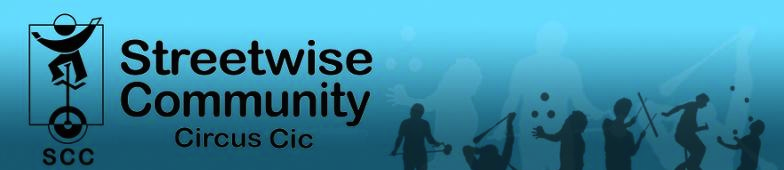 WHISTLEBLOWING POLICY & PROCEDURESPolicy Statement This policy aims to provide SCC CiC employees with an avenue to raise concerns internally and receive feedback on any action taken. It demonstrates how employees can take the matter further if they are dissatisfied with the management response and reassures employees that they will be protected from harassment or victimisation from co-workers for raising concerns ‘Whistleblowing’ is a term used to refer to the disclosure by employees of malpractice – internally or externally – as well as illegal acts, or omissions at work. The policy is intended to cover concerns which fall outside of the scope of policies that deal with standards of behaviour at work including disciplinary, grievance, bullying and harassment policies. Employees are encouraged to consider the provisions in these policies as appropriate Streetwise Community Circus is committed to the highest possible standards of openness, probity and accountability. In line with this commitment Streetwise encourages employees: a) To be vigilant; b) To inform Streetwise Community Circus of any legitimate concerns about any aspect of work of Streetwise Community Circus. This will enable Streetwise Community Circus to achieve the high standards to which it is committed, ensure management accountability and the commitment of staff to good practice across the organisation. The Whistleblowing (Raising Concerns at Work) policy and procedure aims to: Encourage employees to feel confident in raising serious concerns and to question and act upon concerns Provide avenues for employees to raise concerns and receive feedback on any action taken Allow employees to take the matter further if they are dissatisfied with our response; and Reassure employees that they will be protected from reprisals or victimisation for disclosing information in good faith. 2. Principles Streetwise define Whistleblowing as an instance when an employee (or a group of employees) raise a concern about malpractice or wrong-doing or provide information usually about illegal or dishonest practices within our work. Employees who ordinarily work in the UK are protected by the Public Interest Disclosure Act 1998 (PIDA). in tandem with Employment Act (Northern Ireland) 2016, (Commencement Number One) Order (Northern Ireland) 2017. The legislation only protects employees who follow the procedures laid down in the legislation and who make a disclosure in good faith.The Public Interest Disclosure Act 1998 (PIDA) protects a whistleblower if they raise a concern about wrongdoing internally and in most cases, with an external regulator. Volunteers are not covered by the Public Interest Disclosure Act 1998 (PIDA) and therefore are not covered under this policy. External disclosure The concern must first be raised with Streetwise or a prescribed person by the whistleblower. The only exception is when the employee believes evidence would be destroyed or they would be penalised. The whistleblower must: have a genuine belief in the information being disclosed, not make the disclosure for personal gain, and show it is reasonable to make the disclosure. Whistleblowers do not lose statutory protection because they are mistaken. The whistleblower will have protection as long as they have a ‘reasonable belief’ that malpractice has taken place, is taking place or is likely to take place. It does not matter if the belief actually turns out to be inaccurate or that the conduct would not constitute malpractice, as long as the whistleblower’s belief is objectively reasonable. What is covered by our Whistleblowing policy? A disclosure of information where the person reasonably believes (and it is in the public interest) that one or more of the following matters is either happening, has taken place, or is likely to take place in the future is called a Qualifying Disclosure. This includes: A criminal offence Failure to comply with any legal duty A miscarriage of justice (or deliberate and serious misrepresentation of information that would lead to a miscarriage of justice) A danger to the health and safety of any individual or groups of individuals, including risks to the public Damage to the environment Instances of slavery, servitude, forced and compulsory labour and human trafficking in Streetwise or anywhere within its supply chain Any deliberate attempt to conceal any of the above In addition  Streetwise’s policy specifically covers any conduct which appears likely to harm the welfare and/or protection of children and young people. It also covers any conduct likely to harm the reputation of Streetwise Community Circus. In these circumstances, we undertake to provide the same protection as provided by PIDA. The whistleblower is usually not directly, personally affected by the danger or illegality. The danger or illegality normally affects others, for example members of the public. Whistleblowing rules provide protection to the whistleblower, even if the wrong-doing which is being exposed was by a third party and not the employer. Every reasonable effort will be taken to ensure that employees who express their legitimate views/concerns in good faith about issues to do with Streetwise Community Circus in accordance with this policy are not penalised in any way or suffer any adverse consequences, including informal pressures for doing so. Malicious use of the whistleblowing policy may lead to disciplinary action. Streetwise Community Circus has a range of policies and procedures in place, which deal with potential areas of concern. These should be used when appropriate. They include: Disciplinary PolicyGrievance Policy and Procedures, Anti- bullying and Harassment PolicyHealth and Safety PolicyEqual Opportunities PolicyIf the concern relates to the employee’s own employment, the Grievance Policy and Procedure should be used instead. In raising concerns at work within Streetwise, employees have the right to consult/seek external guidance from: their professional association trade union solicitor How to Raise a Concern at Work Concerns can be raised orally or, preferably, in writing. They should include the background and history of the concern, including relevant dates, and the reason why the situation gives particular cause for concern. Although employees are not expected to prove beyond doubt the truth of an allegation, they will need to demonstrate to the person contacted that there are reasonable grounds for concern. Concerns should be raised as early as possible, as this will make it easier to take action and enable any problems to be resolved quickly. However, it is recognised that some bad practices can develop over a long period of time, delaying the opportunity for disclosure, or could be discovered after they have become well-established. There is no definite time limit on raising concerns. Whether an issue can viably be dealt with after a long period of time will depend on the circumstances. Anonymous disclosures will be considered, but are not encouraged, as this will cause substantial difficulty in investigating the concern, in protecting the employee, or giving feedback on the action being taken. Stage 1: Employees - What to do Wherever possible, an employee should raise their concern in the first instance with their line manager. If an employee considers it not to be appropriate to raise their concerns directly with their line manager, because they consider the matter to be sensitive and serious or the employee believes the manager is involved, they should raise the concern with a member of the Committee If a Committee member is implicated in the concern, the employee should raise the concern with the Chief Executive. If the Chief Executive is implicated in the concern the employee should raise the concern with the Chair of the Trustee Board.  Stage 1: Manager's responsibility Any manager who is approached by an employee with a concern must always: Take concerns seriously, without judgement, apology or condemnation Consider them fully and sympathetically Recognise that raising a concern can be a difficult experience for some peopleSeek advice from their own manager and/or Committee Members where appropriate Concerns raised by those who are not employees of Streetwise are not covered by this policy but must be investigated by the manager with whom the concern is raised. On receipt of a concern at work raised by an employee, the manager is required to acknowledge receipt and: Complete a Concern Monitoring Form and send it to the Chair Of The BoardIn each case the manager receiving the concern will arrange an initial interview, which will, if requested, be confidential. The line manager/Chair will write a brief summary of the interview, which will be agreed, signed and dated by both parties. This summary will be produced as quickly as practicable. To investigate the concern/decide how the concern should be investigated The manager receiving the concern must consider whether the concerns raise fraud, corruption or child protection issues – in which case they should seek guidance from the standing policies and designated officer about how the concern should be investigated (e.g. a disciplinary investigation, investigation by Internal Audit, referral to Police). The manager otherwise will investigate the concern: Respecting confidentiality Where necessary interviewing other staff Keeping the employee informed within reason about the investigation, at least fortnightly. Giving both the employee who raised the concern and staff who are the subject of the concern/investigation the name of a trained member of staff as a contact point for support Notifying staff who are the subject of the complaint about the nature and potential outcomes of the investigation and the type of support available to them Considering whether staff who are the subject of the complaint should on request be granted special leave or if more appropriate, suspended for the duration of the investigation. Please refer to the Disciplinary policy for further information on suspension. Any reference to disciplinary action in this feedback will only be made subsequent to the member of staff subject to the disciplinary procedure being fully informed of their position and will take into account respecting confidentiality and data protection. Where the manager concludes that the concern raised by the employee requires no action, the manager will reiterate to the employee that raising concerns in good faith is encouraged by Streetwise,  thank the person for raising the issue, point to further support available to them, and highlight the options available if the employee is not satisfied with the outcome. To notify staff who were the subject of the complaint or concern of the outcome of the investigation. Where the investigation has not resulted in disciplinary action the employee may nonetheless need support and so should be offered support from a trained member of staff. What an employee who raises a concern can expect Any employee raising concerns covered by this policy has the right to be accompanied to any meetings by an accredited trade union representative or colleague employed by Streetwise. Where a concern is raised in confidence, Streetwise will protect the identity of the whistle-blower wherever possible. However there will be circumstances where this is not possible, as for example where the whistle-blower is an essential witness, and the situation could not be investigated further without revealing the whistle-blower’s identity. Should such a situation arise, we will discuss this directly with the whistle-blower. If an employee makes an allegation in good faith, but the allegation is not confirmed by the investigation, no action will be taken against that employee. If, however, any subsequent investigation concludes that an employee has made malicious allegations or raised concerns with a view to personal gain, disciplinary action may be taken against that employee. Records A record should be kept by the manager dealing with the concern. Meetings should be minuted and the minutes agreed with those attending the meeting. At the conclusion of the process the record should be kept on the personal file of the staff member raising the concern. This policy will be reviewed annually.This Policy was updated and adopted by Streetwise Staff and Board on:Date:	                      04 February 2020Signed:                    						NAMEPosition:                  Chair of the BoardSigned:                     						Jim WebsterPosition:                   			